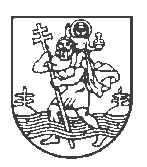 VILNIAUS LOPŠELIS-DARŽELIS „VILNELĖ“CIVILINĖS SAUGOS PRIEMONIŲ ĮGYVENDINIMO VILNIAUS LOPŠELYJE – DARŽELYJE „VILNELĖ“ATASKAITA UŽ 2018 m.2018-01-09 NR. VD-7(9.9)Ekstremalių situacijų valdymo planas yra parengtas. 2018 m. buvo peržiūrėtas, pakeitimų nepadaryta. Patvirtintas direktoriaus 2016-11-22 d. įsakymu Nr.-V-234.Ekstremalių situacijų 2016-2018 m. prevencijos planas parengtas. Patvirtintas Direktoriaus įsakymu 2016-09-01 d. Nr. V-175a.2016-2018 ekstremalių situacijų prevencijos priemonių plane numatytos prevencijos priemonės, skirtos gresiančios labai didelės, didelės, ir vidutinės rizikos ekstremaliosioms situacijoms išvengti arba galimiems jų padariniams sumažinti. Rizikos analizė atlikta.Ekstremalių situacijų prevencijos priemonių plane visos prevencinės priemonės pagal įgyvendinimo terminus yra įgyvendintos.Ekstremalių situacijų prevencijos priemonių plane nurodyti įgyvendinimo terminai:Darbuotojų informavimas dėl galimo gaisro pavojaus, bei veiksmų jo metu 2018-11-09.Darbuotojų supažindinimas su „Veiksmų kilus gaisrui planu“. Patvirtintas direktoriaus įsakymu 2018-11-09 Nr. V-274.Organizuotos civilinės saugos funkcinės (evakuacijos gaisro atveju) pratybos 2018-12-12.Atlikti darbuotojų civilinės saugos mokymai darbo vietoje pagal darbuotojų tipinę civilinės saugos programą 2018-12-14d.Stalo pratybos 2018 metais nebuvo numatytos.Kitos priemonės vykdomos nuolat arba kilus pavojui.Civilinės saugos dviejų valandų mokymai darbo vietoje įvyko 2018-12-14 d. tema „Galimi ekstremalūs įvykiai, kurie gali susidaryti dėl gamtinio, techninio, ekologinio ar socialinio pobūdžio priežasčių“. Mokymus organizavo direktorė Vida Smolskė, turinti civilinės saugos  pažymėjimą ir priešmokyklinio ugdymo pedagogė Rita Lygina, turinti civilinės saugos pažymėjimą ir atsakinga už civilinę saugą įstaigoje.Parengė                                                 Rita Lygina (atsakinga už civilinę saugą įstaigoje)